Муниципальное дошкольное образовательное бюджетное учреждение "Детский сад общеразвивающего вида №10 "Светлячок" г.Соль-Илецка, Оренбургской области.Проект«Папин день».                                         краткосрочный (01.10-15.10)возраст детей 3-4года.ПодготовилаО.Н.Пархоменко,  воспитатель.                                                  2021 год.                                                                                                                           Введение: День матери у нас уже есть. А вот День отца нашей стране отмечается совсем недавно. В других странах этот праздник очень популярен. И я решила попробовать не оставить этот день не замеченным. Структуру проекта можно использовать в разных возрастных группах, только поменять содержание произведений. Даты празднования Дня отца в разных странах отличаются, но несмотря на это его суть остаётся неизменной. Суть праздник напомнить о роли семьи, о ценностях, которые в ней закладываются. Впервые день отца праздновался 19 июня 1910 года в США. Предложила отмечать этот праздник миссис Додд из Вашингтона. Она хотела выразить признательность своему отцу. И считалось, что этот праздник будет способствовать укреплению отношений между отцами и их детьми и одновременно напоминать отцам об их родительских обязанностях. Вслед за США День отца в третье воскресенье июня стали отмечать Великобритания, Франция, Нидерланды, Япония, Китай и другие страны. Ныне в мире таковых свыше 52. Цель: укрепление института семьи и семейных ценностей, повышение социальной значимости отцовства.Задачи:Формирование позитивного эмоционального отношения к папе, как к главному члену семьи Закрепление знаний о том, что у всех есть папа, даже у животных; Развитие памяти, произвольного внимания, речи, мышления, зрительного и слухового восприятия Развитие творческих способностей Прививание интереса к окружающему мируИспользовались следующие формы работы с детьми:Беседа с детьми о семье.Беседа с детьми о папеРассматривание иллюстраций с мужскими профессиями (полицейский, доктор, строитель, пожарный)Подбор и рассматривание фотографий на тему: «Я и мой папочка»Просмотр видеоролика «Отец и сын».Сюжетно-ролевые игры: «Семья», «Стройка», «Гонка на автомобилях», «На рыбалке» Физминутка «Семья»Прослушивание песен о папах: «Мой папа хороший», «Песня про папу» муз. Пономаревой, «Папа может» Слова М. Танича, Музыка В. Шаинского, «Папочка» композитор В. Дробыш, «Папа, любимый папа» исполняет детский хор «Непоседы», «Лучше папы друга нет» Слова М. Пляцковского Музыка Б. Савельева, «Песня про отца» И. Наджиева, «Папина дочка» Т. Байковой.Чтение и стихов о папах. «Самый лучший!» Ольга Чусовитина, «Мой папа» Лика РазумоваСловестные игры: «Скажи ласково» (папочка, папуленька, любимый) Дидактическая игра «Чей папа?» у всех есть папа и у животных тоже, и предлагается найти каждому детенышу (теленку, жеребенку, гусенку, щенку, котенку и цыпленку) папу среди фигурок (или картинок) разных животных.Пальчиковая гимнастикаЭтот пальчик большой –Это папа дорогой,Самый главный, самый умный,Папа, папочка родной.Рядом с папой – наша мама.Рядом с мамой – старший братВслед за ним сестренка –Милая девчонка.И самый маленький крепыш –Это славный наш малыш.Строительные игры: «Гараж», «Наш город»Пополнение в альбом фото с папамиРаскрашивание раскрасок по темам: «Папины профессии» Консультации для родителей "Чем может папа заняться с ребенком", "Мамы нет дома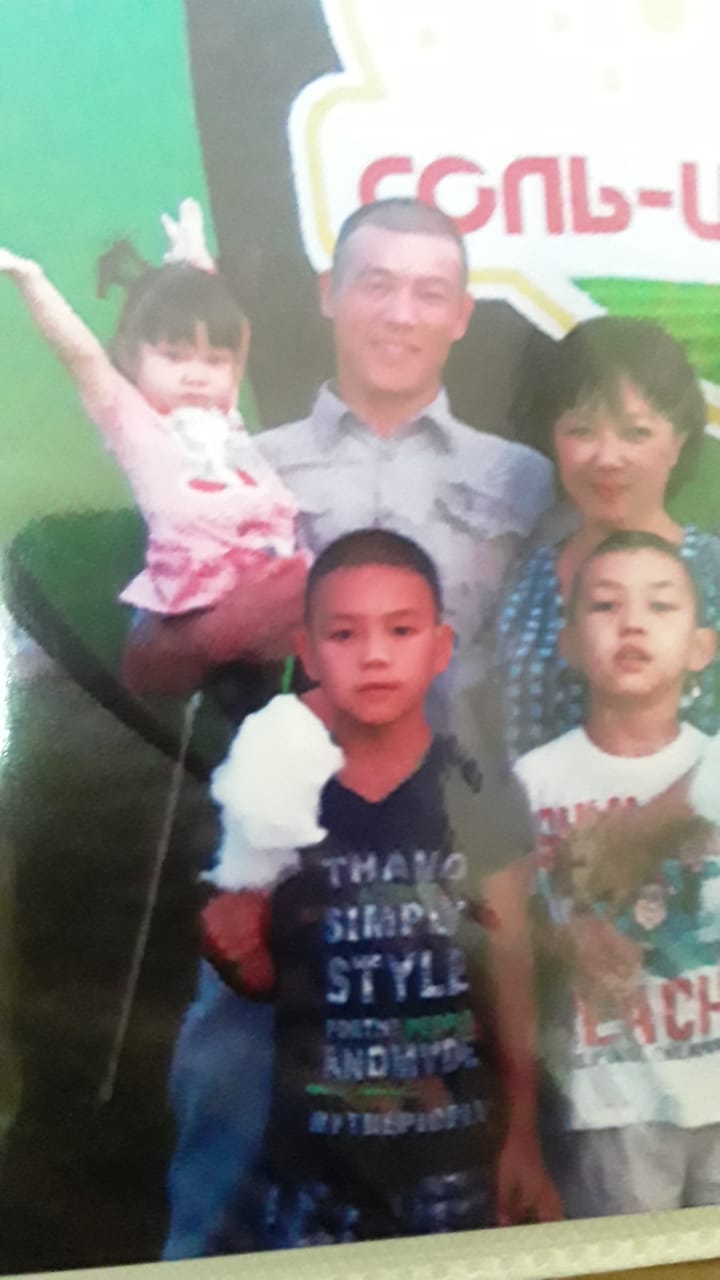 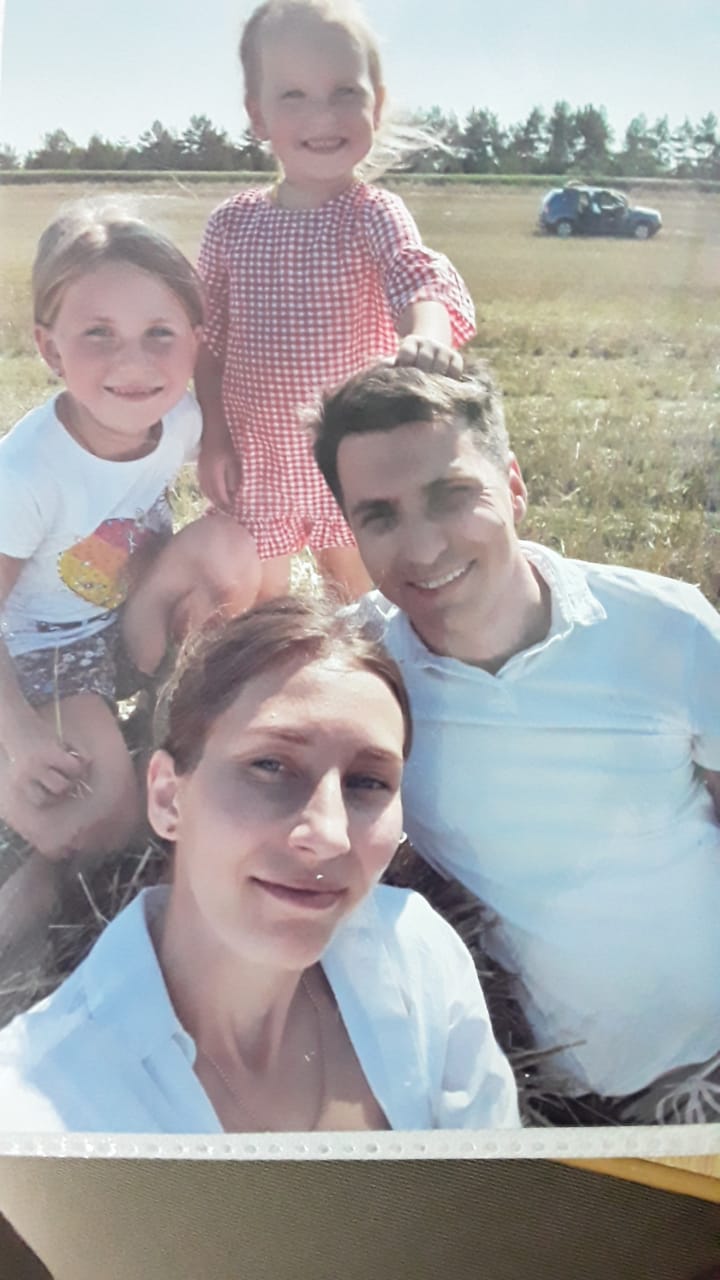 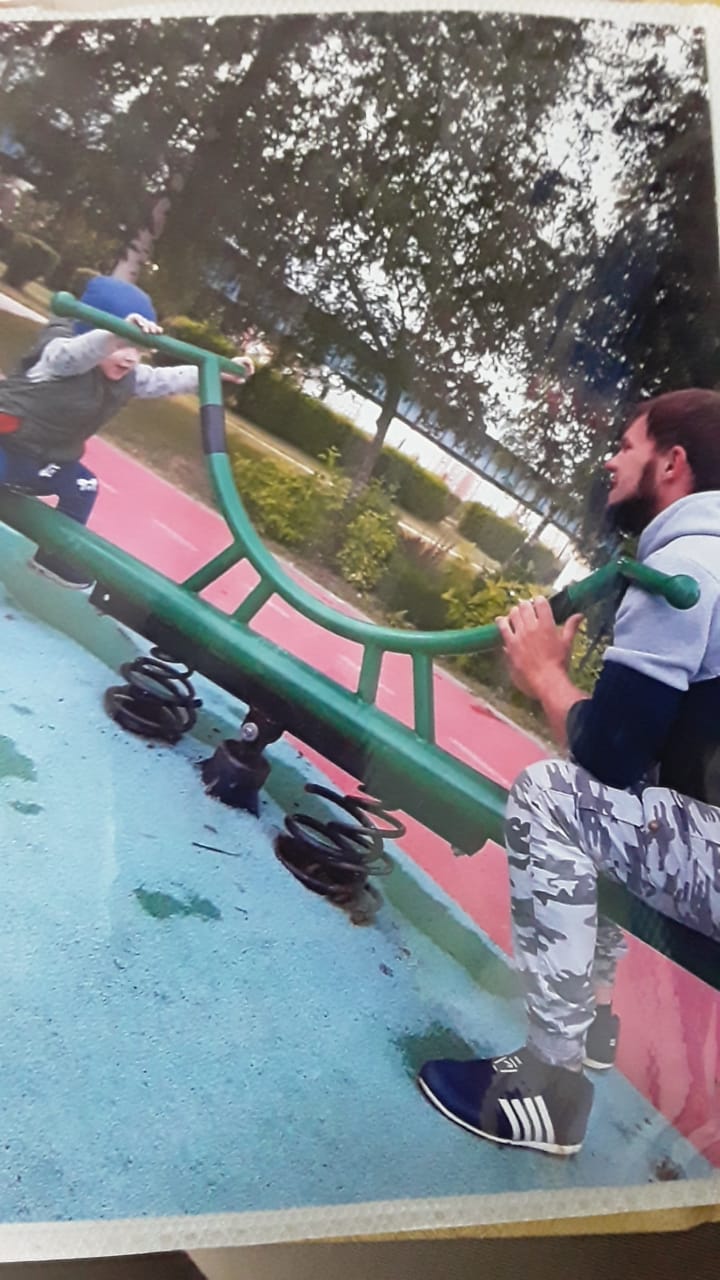 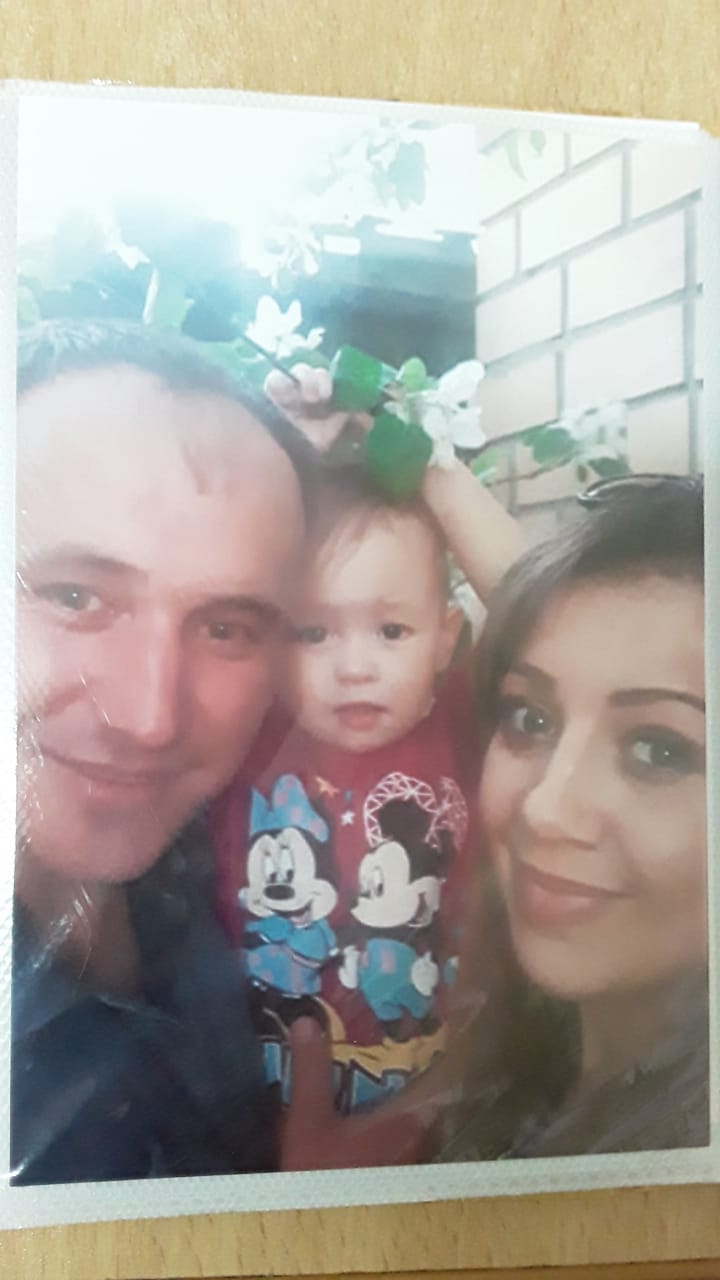 